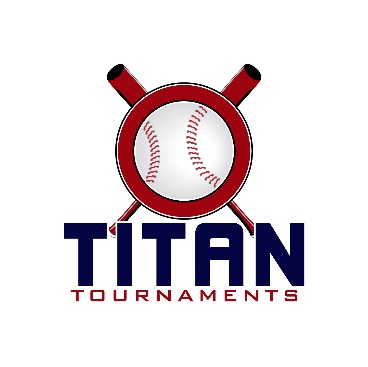 Thanks for playing ball with Titan!Roster and Waiver Forms must be submitted to the onsite director upon arrival and birth certificates must be available.Victor Lord Park – 175 2nd St, Winder, GA

Entry Fee: $395Sanction Fee: $35 if unpaid in 2023/ Admission: $7 Per SpectatorCoaches: 3 Passes Per TeamPlease check out the how much does my team owe document.Format: 2 Seeding Games & Single Elimination Bracket PlayPlease refer to pages 14-15 of our rule book for seeding procedures.
The on deck circle is on your dugout side. If you are uncomfortable with your player being that close to the batter, you may have them warm up further down the dugout, but they must remain on your dugout side.
Headfirst slides are allowed, faking a bunt and pulling back to swing is not allowed.
Runners must make an attempt to avoid contact, but do not have to slide.
Warm Up Pitches – 5 pitches between innings or 1 minute, whichever comes first.
Coaches – one defensive coach is allowed to sit on a bucket or stand directly outside of the dugout for the purpose of calling pitches. Two offensive coaches are allowed, one at third base, one at first base.
Offensive: One offensive timeout is allowed per inning.
Defensive: Three defensive timeouts are allowed during a seven inning game. On the fourth and each additional defensive timeout, the pitcher must be removed from the pitching position for the duration of the game. In the event of extra innings, one defensive timeout per inning is allowed.
An ejection will result in removal from the current game, and an additional one game suspension. Flagrant violations are subject to further suspension at the discretion of the onsite director.10U Games - 90 minutes finish the inning*Please be prepared to play at least 15 minutes prior to your scheduled start times*Director – Ted (678)-764-1433Roster must be printed from the Titan website, completely filled out, and turned in to Ted, prior to your team’s 1st game.Keep a copy for yourself, you will be required to turn in a Titan roster at every tournament.8U Games - 75 minutes finish the inning – 1st team to win 2 games is crowned Champion*Please be prepared to play at least 15 minutes prior to your scheduled start times*Director – Ted (678)-764-1433Roster must be printed from the Titan website, completely filled out, and turned in to Ted, prior to your team’s 1st game.Keep a copy for yourself, you will be required to turn in a Titan roster at every tournament.15U Games - 90 minutes finish the inning*Please be prepared to play at least 15 minutes prior to your scheduled start times*Director – Ted (678)-764-1433Roster must be printed from the Titan website, completely filled out, and turned in to Ted, prior to your team’s 1st game.Keep a copy for yourself, you will be required to turn in a Titan roster at every tournament.TimeFieldGroupTeamScoreTeam9:001TitanPutnam Dawgs15-3Archer Select – Torrey9:002TitanBrookwood – Layson7-9North GA Junkyard Dawgs9:003SpartanET Aliens7-9FTB GA10:452TitanNorth GA Junkyard Dawgs7-10Putnam Dawgs10:453SpartanET Aliens4-14  The Crew12:302TitanArcher Select – Torrey6-20Brookwood – Layson12:303SpartanFTB GA5-16Georgia Legends2:154SpartanThe Crew4-10Georgia Legends2:152BracketGame 1Titan 1 Seed Putnam Dawgs 13-6Titan 4 Seed         Archer Select – Torrey2:153BracketGame 2Titan 2 SeedNorth GA Junkyard Dawgs6-9Titan 3 SeedBrookwood – Layson4:002BracketC-ShipWinner of Game 1Putnam Dawgs6-16Winner of Game 2Brookwood – Layson4:004BracketGame 1Spartan 1 SeedGeorgia Legends9-3Spartan 4 SeedET Aliens4:003BracketGame 2Spartan 2 SeedThe Crew4-8Spartan 3 SeedFTB GA5:454BracketC-ShipWinner of Game 1Georgia Legends13-1Winner of Game 2FTB GATimeFieldGroupTeamScoreTeam9:304Game 1Morgan Mallards15-24DSB11:004Game 2Morgan Mallards17-18DSB“12:30”“4”“IF”Game“Morgan Mallards”“DSB”TimeFieldGroupTeamScoreTeam10:451SeedingSwamp Donkeys14-4Walton Co. A.S.12:301SeedingSwamp Donkeys7-6Macon Pain Prospects2:151SeedingWalton Co. A.S.2-11Macon Pain Prospects4:001BracketGame 12 SeedMacon Pain Prospects9-63 SeedWalton Co. A.S.5:451BracketC-ShipWinner of Game 1Macon Pain Prospects14-41 SeedSwamp Donkeys